DURACID PW rovarirtó porozószerDP - Porozószer (finom por)Használatra kész rovarirtó szer porozószerLakossági felhasználás (nem foglalkozásszerű)DURACID PW rovarirtó porozószerHATÓANYAG: 100 g termék tartalmaz:Cipermetrin (CAS-szám: 52315-07-8)  0,632 g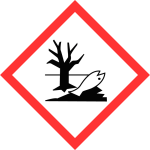 FigyelemFigyelmeztető mondatok:H410 Nagyon mérgező a vízi élővilágra, hosszan tartó károsodást okoz.Óvintézkedésre vonatkozó mondatok:P102 Gyermekektől elzárva tartandó.P273 Kerülni kell az anyagnak a környezetbe való kijutását.P391 A kiömlött anyagot össze kell gyűjteni.P501 A tartalom és az edény elhelyezése hulladékként: A nemzeti előírásoknak megfelelően.Engedélytulajdonos és gyártja: VEBI ISTITUTO BIOCHIMICO S.r.l Via Desman, 43 - 35010 Borgoricco (PD) ITALY Tel. +39 0499337111Forgalomba hozza: Irtó Trió Kft. 1116 Budapest, Sáfrány u. 37 Tel.: 06 1 315 0420 - www.irtotrio.hu - office@irtotrio.hu Biocid terméktípus: 18. terméktípusTermék minősítése: III. forgalmazási kategóriájú, szabadforgalmú irtószerEngedélyszám: HU-2022-MA-18-00412-0000Csomagolás: 50 g, 100 g, 150 g, 200 g, 250 g, 300 g, 400 g, 500 g, 1000 g porozószer műanyag tasakban50 g, 100 g, 150 g, 200 g, 250 g, 300 g, 375 g, 500 g, 750 g, 1000 g műanyag, kupakkal ellátott rázópalackban50 g, 100 g, 150 g, 200 g, 250 g, 300 g, 375 g, 500 g műanyag  palack adagolóvalGyártási szám/Gyártási idő: ...Szavatossági idő: zárt, sértetlen csomagolásban, fénytől és napfénytől, nedvességtől védve, szobahőmérsékleten tárolva a gyártástól számított 2 évig stabil.DURACID PW rovarirtó porozószer használatra kész rovarirtó szer porozószer kúszó rovarok elleni védekezésre, ágyi poloska, bolhák, madártetűatka és darazsak. A termék nanoanyagot tartalmaz (szilícium-dioxid). A termék keserűanyagot tartalmaz.  A terméket a címke előírásainak megfelelően kell használni. Használat előtt mindig olvassa el a címkét, és kövessen minden utasítást.HASZNÁLATI UTASÍTÁSA hatékony kezelés érdekében azonosítsa a célpontot, amelytől megszabadulni szeretne, és kövesse a vonatkozó használati utasításokat.A megfelelő adagolás biztosítása érdekében mérőkanállal vagy spatulával kell a terméket kijuttatnia. A porozószert, arra alkalmas eszköz segítségével (pl. kézi porozógép, porfúvó pumpa), vékony rétegben juttassuk ki.A termék alkalmazásakor ne feledje, hogy 2,5 gramm termék körülbelül 2 teáskanálnak felel meg. Eldobható vagy megfelelő teáskanalat kell használni.Ha a termék kimérését egy rázópalackból végzi, a port a palack óvatos ütögetésével juttassa ki.Soha ne keverje más termékkel vagy vegyszerrel!Követni kell a higiénés intézkedéseket (pl. élelmiszer-források eltávolítása), így csökkentve a házba/épületbe vonzott rovarok számát, és hozzájárulva a fertőzés mértékének csökkentéséhez.A kezelés hatékonyságának növelése érdekében előzetesen mérje fel a rovarok haladási útvonalait és elrejtőzésre alkalmas helyeket. Különös figyelmet kell fordítani a sötét és meleg helyekre, pincékre. Továbbá alaposan át kell vizsgálni a vízvezetékek, fűtés és szellőztetés körüli területeket, szekrények és egyéb terjedelmes tárgyak alatti részeket és a képek mögötti területeket.A kezelés előtt fedje le vagy távolítsa el az itatókat, vályúkat és egyéb itatásra vagy etetésre szolgáló berendezéseket.A termék kizárólag olyan helyeken alkalmazható, amelyekhez a gyermekek és az állatok nehezen férhetnek hozzá (például a szekrények alatt, között és mögött, valamint a szoba szélén lévő repedésekben és hasadékokban).Ne öblítse le vízzel a kezelés során használt eszközöket, száraz anyaggal (papír zsebkendő) való törlés javasolt. A készítmény használata után bő, szappanos vízzel kezet kell mosni! A megmaradt, illetve a kezelt vagy a szomszédos felületről eltávolított terméket nem szabad a lefolyóba mosni. A felhasznált termék összegyűjtésekor csak száraz tisztítást alkalmazzon, (lehetőleg) porszívóval, vagy körültekintően söpörje össze a maradék port és az elhullott rovarokat, utána dobja kommunális hulladékba. Amennyiben a porozószerrel végrehajtott kezelés hatástalan, vegye igénybe kártevőirtó szakember segítségét.Kúszó rovarok elleni kezelés Beltéri: 5 g/m2 szert kell vékony rétegben, célzottan a rovarok búvóhelyeire (pl. padló- és falrések, ajtórepedések, készülékek mögött vagy alatt, a mosogató alatt stb.) és vonulási útjainak környékére (pl. szeméttároló és WC környékére) kiszórni.Épület körüli kültéri kezeléshez: 5 g/m2 szer kültéren kizárólag a épületek közvetlen közelében (teraszok, balkonok) található, hangyafészkek kezelésére használható fel.A túladagolás elkerülése érdekében alapvető fontosságú, hogy csak azokat a helyeket kezeljük, ahol a rovarok elrejtőznek. A termék a kezelést követően erős, hosszan tartó, maradandó hatású, csótányok ellen 8 hétig, hangyák esetén 4 hétig tart a hatása. Ne feledje, hogy a nagyon kis területek kezelése kis mértékben meghosszabbíthatja a kezelési időt, ez a tény befolyásolja a csótányok és hangyák aktivitását, és a teljes mortalitás akár 7 napig is eltarthat. Alkalmazza a terméket védőrétegként, hogy megakadályozza a hangyák bejutását az épületbe. Vigyen fel 5 g/m2 szert védősávként az épület teljes kerületén, 1 cm-nél nem szélesebb csíkban, az erkélyeken teraszokon valamint az ablakok, ajtók és egyéb nyílások mentén.A termék fa, beton és sima felületek (üveg, kerámia stb.) kezelésére használható, esőtől és lemosódástól védett helyeken. A termék késleltetett hatásmechanizmusa miatt a rovarok elpusztulása 7 nappal a kezelés után várható.Kezelések gyakorisága: évente legfeljebb 2 alkalommal.Ágyi poloska és bolha elleni kezelés Az ágyat (matrac-szegély, keret, fejtámla és a fejtámla mögötti rész), az ágyhoz közeli bútorokat (éjjeliszekrény, asztal és azok fiókjai, kanapé), továbbá a bútorhuzatot, falazaton a tapéta szegélyt, szőnyeget, padlószegélyeket, fali konnektorokat kezeljük az irtószerrel. Alkalmazás dózisa: 10 g/m2.A termék hatástartóssága: 2 hét.Felhasználási terület: beltéri.Kezelések gyakorisága: évente legfeljebb 2 alkalommal.Német darázs elleni kezelés Forduljon kártevőirtóhoz, ha a fészek alakja nem teszi lehetővé a fészek bejáratának egyértelmű azonosítását.A terméket csak a darázsfészek bemenetének megtalálása után használja, és akkor alkalmazza, amikor a darazsak aktivitása minimális (általában naplemente után vagy kora reggel). A terméket közvetlenül a darázsfészek bemenetének nyílásába kell szórni. Nem szükséges a terméket a darázsfészek mélyére bejuttatni, mivel a kezelt nyíláson keresztül a ki- és bejárok darazsak  érintkeznek a termékkel és emiatt idővel el fognak pusztulni.A termék a kezelés után 21 nappa elpusztítja az egész fészket.Alkalmazás dózisa: 2,5 g / darázsfészek Felhasználási terület: beltéri.Kezelések gyakorisága: évente legfeljebb 2 alkalommal.Madártetű atkák elleni kezelésA tyúkatka (vagy vörös baromfiatka) egy vérszívó atka, amely általában éjszaka táplálkozik baromfival. A nap folyamán ezek az atkák a baromfiól egész területén megbújhatnak, különösen a környező faszerkezetek repedéseiben és réseiben. Kezelést végezzük megelőző jelleggel az új állomány betelepítése előtt vagy miután az haszonállatok át lettek helyezve a kezelés elvégzéséig. A ketrecek, a tojófészkek, és a padló teljes felületét kezelni kell. Fordítsunk különös figyelmet a tojóházak, a sarkok, illesztési helyek, rések és repedések kezelésére, ahol a madártetűatka elbújhat.  Az etetőszalagok/csatornák alatt, sávszerű kezelést kell végezni.Alkalmazás dózisa: 10 g/m2.A hatás az alkalmazás után 1 héttel várható.A termék hatástartóssága: 2 hét.Kezelések gyakorisága: évente legfeljebb 4 alkalommal (2 alkalmazás között legalább 91 napnak kell eltelnie).Felhasználási terület: beltéri használatra olyan baromfitartó létesítményekben, amelyek nem csatlakoznak szennyvíztisztító telephez.Felhasználásra szánt állattartó alkategóriák:- tojótyúk: tojóketrecek kezelés nélkül, tojóketrecek kényszerszárítással, kompakt tojóketrec, szabadtartásban rácspadlóval.- 18 hetesnél idősebb vágásra nevelt csirkék: szabadtartásban rácspadlóval.Környezetvédelmi óvintézkedések: A termék környezetbe (felszíni és talajvízbe), csatornába, vízelvezetésbe jutását, védőkorlátok építésével, lefolyók elzárásával kell megakadályozni. Tájékoztassa az illetékes hatóságokat az ellenőrizetlen szivárgásokról vagy a vízfolyásokba, lefolyókba, csatornákba történő kiömlésekről.Ne alkalmazza közvetlenül állatokon.Ne használja olyan baromfitartó létesítményekben, ahol nem akadályozható meg a termék szennyvízbe vagy közvetlenül a felszíni vizekbe kerülése.KOCKÁZATCSÖKKENTŐ INTÉZKEDÉSEK Kizárólag csecsemők, gyermekek, házi kedvencek és nem-célszervezetek által nem megközelíthető helyen használható. A termék Cipermetrint (piretroidot) tartalmaz, macskák számára halálos lehet. A macskák nem férhetnek hozzá a kezelt területekhez!Ne alkalmazza közvetlenül élelmiszeren, takarmányon, italon vagy azok közelében, továbbá olyan felületeken vagy eszközökön, amelyek élelmiszerrel, takarmánnyal, itallal és haszonállatokkal közvetlenül érintkezhetnek. Ne kezelje az ágyneműt (paplant, párnát, lepedőt és takarót), de javasoljuk azoknak az irtószeres kezeléssel egyidejűleg 60 fokos hőmérsékletű vízben történő kimosását.A kezelt területet nem szabad nedvesen tisztítani. Mivel a termék nehezen tisztítható területekre kerül (pl. szekrények alá és mögé, valamint a helyiség széle körüli résekbe és repedésekbe), ez várhatóan nem akadályozza meg a helyiségben lévő egyéb padlófelületek vízzel történő tisztítását.Ne használjon nedves tisztítási eljárásokat. Csak vegytisztítási eljárást (porszívót vagy seprűt) alkalmazzon, vagy nedves papírt használjon.Ne használja felszíni víz testek közelében vagy víz védelmi övezetben. Ne végezzen kezelést erős szélben vagy esőzés közben. Ne szórja a terméket közvetlenül a talajra. Javasolt tárolási hőmérséklet: 6 °C és 30 °C között. Gyermekek, madarak, háziállatok és haszonállatok számára nem hozzáférhető helyen tárolandó.ELSŐSEGÉLYNYÚJTÁS, VÉSZHELYZETI INTÉZKEDÉSEK A KÖRNYEZETÉRT ÉS BIZTONSÁGOS ÁRTALMATLANÍTÁSI UTASÍTÁSOK:A termék Cipermetrint tartalmaz. Paresthéziát okozhat (égő és szúró érzés a bőrön irritáció nélkül). Ha a tünetek továbbra is fennállnak: forduljon orvoshoz.Szembe kerülés esetén óvatosan öblítse ki a szemet bő vízzel. Amennyiben kontaktlencsét visel, távolítsa el azokat, ha ez könnyen megoldható. Folytassa az öblögetést a szem öblítésére szolgáló folyadékkal vagy vízzel. Ha a szemirritáció nem múlik el, forduljon orvoshoz.Bőrrel való érintkezés esetén: azonnal távolítsa el a szennyezett ruházatot és az érintett bőrfelületet bő szappanos vízzel mossuk le, dörzsölés nélkül. Belégzés esetén az érintett személyt vigyük friss levegőre. Ha a tünetek súlyosbodnak, vagy nem szűnnek, hívjunk orvost.Lenyelés esetén mossa ki a sérült száját vízzel! Tilos hánytatni vagy bármit beadni szájon át eszméletlen állapotban lévő személynek. Azonnal forduljunk orvoshoz.  A mérgezett személyt soha ne hagyjuk egyedül.AMENNYIBEN ORVOSI ELLÁTÁS SZÜKSÉGES, A TERMÉK CÍMKÉJE VAGY CSOMAGOLÁSA LEGYEN KÉZNÉL ÉS FORDULJON A TOXIKOLÓGIA KÖZPONTHOZ (Egészségügyi Toxikológiai Tájékoztató Szolgálat (ETTSZ) telefonszáma: +36 80 20 11 99).Nincs ellenszer, tüneti kezelés javasolt.Nem várható káros hatás, ha betartja a használati utasítást.Ne engedje, hogy a termék felszíni vagy természetes vizekbe/vízfolyásokba/csatornába/szennyvízrendszerbe vagy áteresztő talajba kerüljön. Ha véletlenül a felszíni vagy természetes vizekbe vagy a talajba kerül, értesítse az illetékes hatóságokat. Véletlen kiömlés esetén itassa fel mechanikusan, gyűjtse össze egy megfelelő edénybe, és a hatályos előírásoknak megfelelően ártalmatlanítsa.A feleslegessé vált vagy lejárt szavatosságú terméket eredeti csomagolásában tárolja az ártalmatlanításig. A termék maradékát és a csomagolását lehetőség szerint veszélyes hulladékként adja le. A veszélyes hulladék leadásának lehetőségéről az interneten vagy a helyi önkormányzatnál tájékozódhat. Amennyiben az ön lakóhelyén veszélyes hulladék leadására nincs lehetőség, a termék maradéka és a csomagolása a kommunális hulladék közé helyezhető.